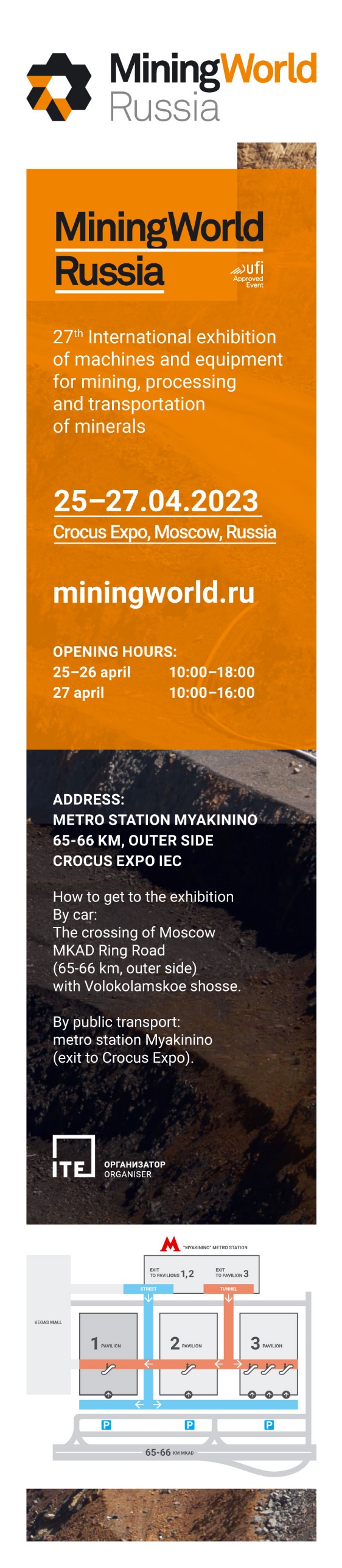 SAVE THE DATEDear colleague and partners, Our company _____________ (company name) cordially invites you to visit our booth №________ at 27th International exhibition of machines and equipment for mining, processing and transportation of minerals – MiningWorld Russia. The exhibition takes place April 25 – 27, 2023 in Russia, Moscow, Crocus Expo, Pavilion 1, Halls 1, 2 и 3. More than 26 years MiningWorld Russia gathers industry professionals under one roof, and _________ (company name) takes part in the exhibition for ___ time.Get a free of charge ticket>>> using our company’s a unique promocode: _________ (promocode) and come to see machines and equipment we produce:- Please indicate what kind of machines/equipment/technologies you are going to showcase at the exhibition.Looking forward to meeting you at our booth №_______!Please visit our website: _________________Contact details: __________________________________________________